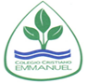 Colegio Cristiano EmmanuelLenguaje y Comunicación / 5ª Año Básico----------------------------------------------------------  “FLORÍN Y CEPILLO, DETECTIVES DEL MUNDILLO”Luisa VillarNombre: ________________________________________       Fecha: ______________Instrucciones:Lee con atención la prueba antes de responder.Las respuestas del ítem de desarrollo debes presentarla con letra legible, correcta redacción y ortografía.DEBES ENVIAR ESTA PRUEBA POR EL POR EL CORREO DE LA PROFESORAHASTA EL VIERNES 13 DE NOVIEMBRE  rpalominos@emmanuel.clÍTEM DE SELECCIÓN Lee con atención el siguiente párrafo del libro leído y completa los espacios en blanco con la información que corresponda en cada caso. (5 puntos)El número que está en los espacios en blanco corresponde a las preguntas 1 a la 5, debes escoger, en cada caso, una de las alternativas y cambiar el número por la letra de la alternativa escogida. Florín y su ayudante Cepillo, famosos____1___ del mundillo, son contratados por el gobierno____2___   -sin que la opinión pública se entere de lo acontecido- para encontrar al culpable de la desaparición ____3___   . La presencia de estos detectives pronto levantará las sospechas de____4___    dispuesto a todo para lograr el reportaje de su vida. Los principales sospechosos son los ____5___. Ellos descubrieron la tumba, pero ante un incomprensible descuido, desaparece o es robada junto al tesoro del monarca. Florín y Cepillo no comparten esta teoría y deciden replantear la forma en que puede haber ocurrido esta desaparición. “Florín y su ayudante Cepillo, famosos_______ del mundillo…”ArqueólogosReporteros.Detectives.Egipcios. “…son contratados por el gobierno _______…”EuropeoEgipcio. Italiano.Francés.“…para encontrar al culpable de la desaparición _______.”  De la momia de la célebre diosa Anubis y sus tesoros.De la momia del célebre faraón Tar-harí y sus tesorosDe la momia del célebre faraón del Cairo y sus grandes tesorosDel cuerpo de un célebre gobernador egipcio y sus pertenencias. “…levantará las sospechas de ________...”Mustafá, un joven reportero.Saladito, un joven detective., un reportero anciano.Omar, representante del gobernador.“Los principales sospechosos son los __________...”Ayudantes del Gobierno.Reporteros Florín y Cepillo.Arqueólogos Nabín y Karín. Los saqueadores de tumbas.ÍTEM DE COMPLETACIÓN Completa la siguiente tabla de características físicas y sicológicas, con el personaje que le corresponda: Florín o Cepillo. (7 puntos)ÍTEM DE DESARROLLOExplica, quién es Saladito (qué hace, características del personaje).  (3 puntos)______________________________________________________________________________________________________________________________________________________

___________________________________________________________________________En el relato se menciona una inscripción; ¿qué es esta inscripción?, ¿qué función cumple en los acontecimientos de esta narración?   (3 puntos)______________________________________________________________________________________________________________________________________________________

______________________________________________________________________________________________________________________________________________________A partir del relato, responde: ¿qué es un enigma? (3 puntos)______________________________________________________________________________________________________________________________________________________

¿Qué te pareció el final de esta historia? Argumenta tu respuesta. (3 puntos)______________________________________________________________________________________________________________________________________________________

_________________________________________________________________________________________________________________________________________________________________________________________________________________________________Puntaje ideal: 24Puntaje obtenido:Nota:Características físicas y sicológicasPersonajeNo le gustaba que los niños trabajaran.De mediana estatura.Delgado. Usa bastón Inteligente. Aspecto simpático.Joven. Usa patillasDe apariencia seriaAlto Lleva reloj de cadena.“Avispado”.